РАСПОРЯЖЕНИЕот 13  марта  2024 года	                                                               №  69-рО введении для органов управления и сил звена Советского муниципального района  территориальной подсистемы Республики Марий Эл единой государственной системы предупреждения и ликвидации чрезвычайных ситуаций режима функционирования «Повышенная готовность»	В соответствии с Федеральным законом от 21 декабря 1994 г. № 68-ФЗ «О защите населения и территорий от чрезвычайных ситуаций природного и техногенного характера», постановлением Правительства Российской Федерации от 30 декабря 2003 г. № 794 «О единой государственной системе предупреждения и ликвидации чрезвычайных ситуаций», Законом Республики Марий Эл от 17 мая 1996 г. №339-111 «О защите населения и территории Республики Марий Эл от чрезвычайных ситуаций природного и техногенного характера», постановлением Правительства Республики Марий Эл от 5 сентября 2005 г. №215 «О территориальной подсистеме Республики Марий Эл единой государственной системы предупреждения и ликвидации чрезвычайных ситуаций», в целях обеспечения оперативного реагирования органов управления и сил территориальной подсистемы Советского района Республики Марий Эл единой государственной системы предупреждения и ликвидации чрезвычайных ситуаций (далее - ТП РСЧС Советского района Республики Марий Эл) на возможные угрозы возникновения чрезвычайных ситуаций постановляю:1. С 15  по 17 марта 2024 г. г. перевести звено Советского муниципального района  территориальной подсистемы Республики Марий Эл единой государственной системы предупреждения и ликвидации чрезвычайных ситуаций (далее – звено ТП РСЧС) в режим функционирования «Повышенная готовность».2. Оперативной группе Советского муниципального района  осуществлять управление силами и средствами звена ТП РСЧС с пункта управления на месте постоянного размещения.3. Органам управления звена ТП РСЧС, руководителям предприятий, организаций, учреждений, находящихся на территории Советского муниципального района  усилить состав дежурных смен и наблюдение (контроль)
за обстановкой на социально значимых, потенциально опасных объектах, объектах жизнеобеспечения населения и прилегающих к ним территориях;организовать круглосуточное дежурство руководителей
и должностных лиц органов управления;привести в готовность все аварийные службы, аварийные силы и средства, в том числе автономные источники электропитания;обеспечить бесперебойную работу средств связи со всеми руководителями и дежурными диспетчерскими службами объектов жизнеобеспечения населения, подведомственных учреждений с круглосуточным и массовым пребыванием людей;принять меры по обеспечению безопасности людей, работающих на открытом воздухе;принять дополнительные меры по обеспечению устойчивого функционирования объектов экономики и жизнеобеспечения населения, имеющих непрерывный цикл работы;обеспечить взаимодействие с энергообеспечивающими организациями по проведению аварийно-восстановительных работ;организовать информирование населения о прогнозируемых чрезвычайных ситуациях, о приемах и способах защиты от них;уточнить:порядки (планы) действий (взаимодействия) звена
ТП РСЧС и объектовых звеньев ТП РСЧС по предупреждению и ликвидации возможных чрезвычайных ситуаций;наличие резервов материальных ресурсов для ликвидации возможных чрезвычайных ситуаций и, при необходимости, организовать их восполнение;наличие и готовность инженерной техники (в том числе грейдеры, бульдозеры, самосвалы, автокраны и т.п.), имеющейся в подведомственных (подрядных)организациях и на территории Советского муниципального района  для привлечения ее к проведению аварийно-спасательных и других неотложных работ в случае чрезвычайной ситуации;наличие запасов и мест размещения антигололедных реагентов 
и смесей для проведения противогололедных работ;наличие автономных источников электроснабжения и готовности их к применению;расчет имеющейся техники, которая может быть привлечена 
к перевозке людей.4. ЕДДС Советского муниципального района:проверить муниципальную систему оповещения, оперативно информировать граждан о ситуациях, угрожающих безопасности жизнедеятельности населения;оперативно доводить информацию об угрозе возникновения чрезвычайной ситуации до организаций и учреждений, расположенных на территории района;уточнить наличие и готовность инженерной техники в организациях района к проведению аварийно-спасательных и других неотложных работ в случае чрезвычайной ситуации.5. Отделу ЖКХ администрации Советского муниципального района  принять меры к бесперебойному обеспечению теплом
и электроэнергией объектов жилищно-коммунального хозяйства 
и объектов жизнеобеспечения населения Советского муниципального района  6. Рекомендовать энергоснабжающим и ресурсоснабжающим организациям Советского муниципального района:принять меры по обеспечению бесперебойного снабжения теплом, электроэнергией и другими ресурсами объектов жизнеобеспечения населения Советского муниципального района ;привести в состояние повышенной готовности ремонтно-восстановительные бригады и специальную технику;по возможности отменить запланированные на этот период ремонтно-профилактические работы на объектах;информировать ЕДДС Советского муниципального района  об объемах отключенных потребителей, последствиях возникновения и предполагаемые сроки устранения технологических нарушений (аварий).7. Рекомендовать МО МВД России «Советский» принять дополнительные меры по обеспечению безопасности дорожного движения.8. Информационное взаимодействие осуществлять по линии органов повседневного управления через ЕДДС Советского муниципального района, ДДС организаций, предприятий, учреждений.            9. Доклады о выполненных мероприятиях и складывающейся обстановке представлять в РГКУ «Информационный центр Республики Марий Эл» по телефонам: 8 (8362) 63-01-79, 69-02-69.          10. Контроль за исполнением распоряжения возложить
на руководителя отдела  ГО,ЧС, ЕДДС и системы 112 администрации Советского муниципального района.	         11. Настоящий распоряжение вступает в силу со дня его подписания.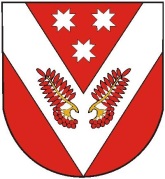 СОВЕТСКИЙ муниципальный район АДМИНИСТРАЦИЙЫН ТУРГОЧ КАЙЫШЕ СИТУАЦИЙ-ВЛАКЫМ ОНЧЫЛГОЧ КОРАНДЫМЕ ДА ПЫТАРЫМЕ  ШОТЫШТО КОМИССИЙЫН ПРЕДСЕДАТЕЛЬЖЕСОВЕТСКИЙ муниципальный район АДМИНИСТРАЦИЙЫН ТУРГОЧ КАЙЫШЕ СИТУАЦИЙ-ВЛАКЫМ ОНЧЫЛГОЧ КОРАНДЫМЕ ДА ПЫТАРЫМЕ  ШОТЫШТО КОМИССИЙЫН ПРЕДСЕДАТЕЛЬЖЕСОВЕТСКИЙ муниципальный район АДМИНИСТРАЦИЙЫН ТУРГОЧ КАЙЫШЕ СИТУАЦИЙ-ВЛАКЫМ ОНЧЫЛГОЧ КОРАНДЫМЕ ДА ПЫТАРЫМЕ  ШОТЫШТО КОМИССИЙЫН ПРЕДСЕДАТЕЛЬЖЕСОВЕТСКИЙ муниципальный район АДМИНИСТРАЦИЙЫН ТУРГОЧ КАЙЫШЕ СИТУАЦИЙ-ВЛАКЫМ ОНЧЫЛГОЧ КОРАНДЫМЕ ДА ПЫТАРЫМЕ  ШОТЫШТО КОМИССИЙЫН ПРЕДСЕДАТЕЛЬЖЕПРЕДСЕДАТЕЛЬ КОМИССИИ ПО ПРЕДУПРЕЖДЕНИЮ И ЛИКВИДАЦИИ ЧРЕЗВЫЧАЙНЫХ СИТУАЦИЙ  администрации СОВЕТСКОГО муниципального районаПРЕДСЕДАТЕЛЬ КОМИССИИ ПО ПРЕДУПРЕЖДЕНИЮ И ЛИКВИДАЦИИ ЧРЕЗВЫЧАЙНЫХ СИТУАЦИЙ  администрации СОВЕТСКОГО муниципального районаПРЕДСЕДАТЕЛЬ КОМИССИИ ПО ПРЕДУПРЕЖДЕНИЮ И ЛИКВИДАЦИИ ЧРЕЗВЫЧАЙНЫХ СИТУАЦИЙ  администрации СОВЕТСКОГО муниципального районаПредседатель комиссии по предупреждению и ликвидации чрезвычайных ситуаций и обеспечению пожарной безопасности Советского муниципального района.А.А. Трудинов